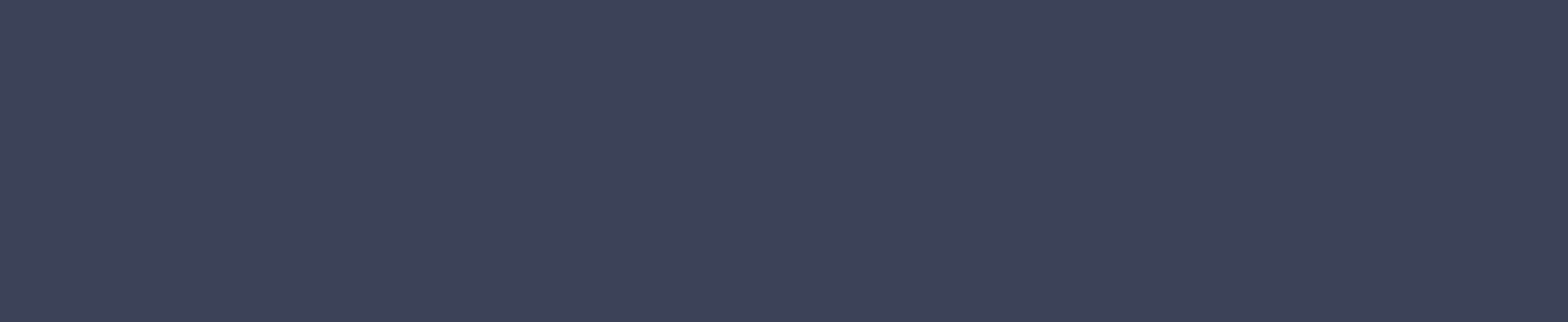 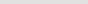 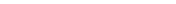 j elk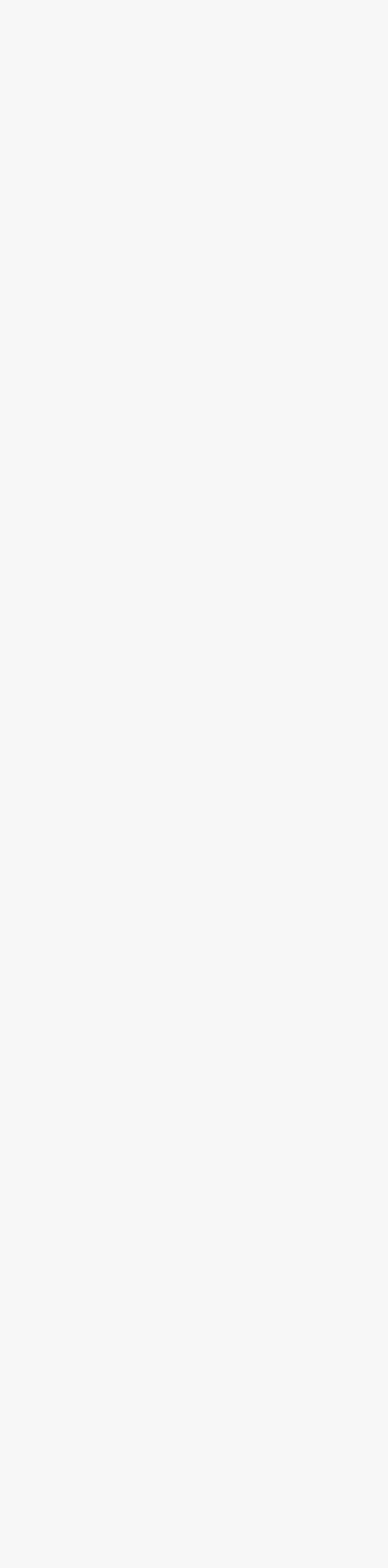 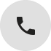 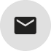 